Girish 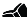 Sales ExecutiveEmailGirish-395860@gulfjobseeker.comAge29Driving LicenseUAE Car LicenseSales Executive (HPC Division)in U.A.E.	Nov 2015 – Jan 2019Ensure Transmed products are distributed and available on shelf across assigned stores in line with the brand’s core SKUs, right visibility, planogram and guidelines for each stores.Ensure all visibility elements such as shelf share, POSM, planogram etc. are executed across assigned stores.Get orders for Transmed brands and achieve assigned monthly targets.Implement Monthly Initiatives across assigned stores, on time as per the set plan and guideline.Provide superior customer service to assigned stores including proper coverage as per assigned journey plan and build and maintain strong customer relation to facilitate collaboration and achieve desired business result.Acquire deep understanding of the assigned stores’ strategies and their shopper needs in order to be able to devise the right execution for the store.Spot business building opportunities in the assigned stores and recommend these to the team in order to address them and build the business further.Manage the assigned merchandising team in terms of appearance, discipline, attendance and professionalism and motivate them to ensure they deliver on their job responsibilities.Ensure the merchandisers are trained on the products and on the technical skills required to perform their daily duties.Communicate internally any event taken by customers/competitors which can have an impact on our business in order to take required action.Ensure that receivables are collected across assigned stores within the agreed payment terms in order to sustain company's cash flow levels.Sales - Business Partnerin India	Jan 2013 - Mar 2015Responsible for short-term Demand & Supply Planning of the high-profit generating products like Nido, Cadbury, Mars, Snickers, Perrier Water, Milo, Heinz.Negotiating and closing deals with key clients all over India, following up with customers and maximizing sales for the firm.Confirming the right flow of all imports by coordinating.Handling all B2B Sales and analyzing factors driving the trends of the FMCG market. 	Education	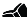 Bachelor of Management Studies (B.M.S)K.P.B. Hinduja College of Commerce, Mumbai, India	2012